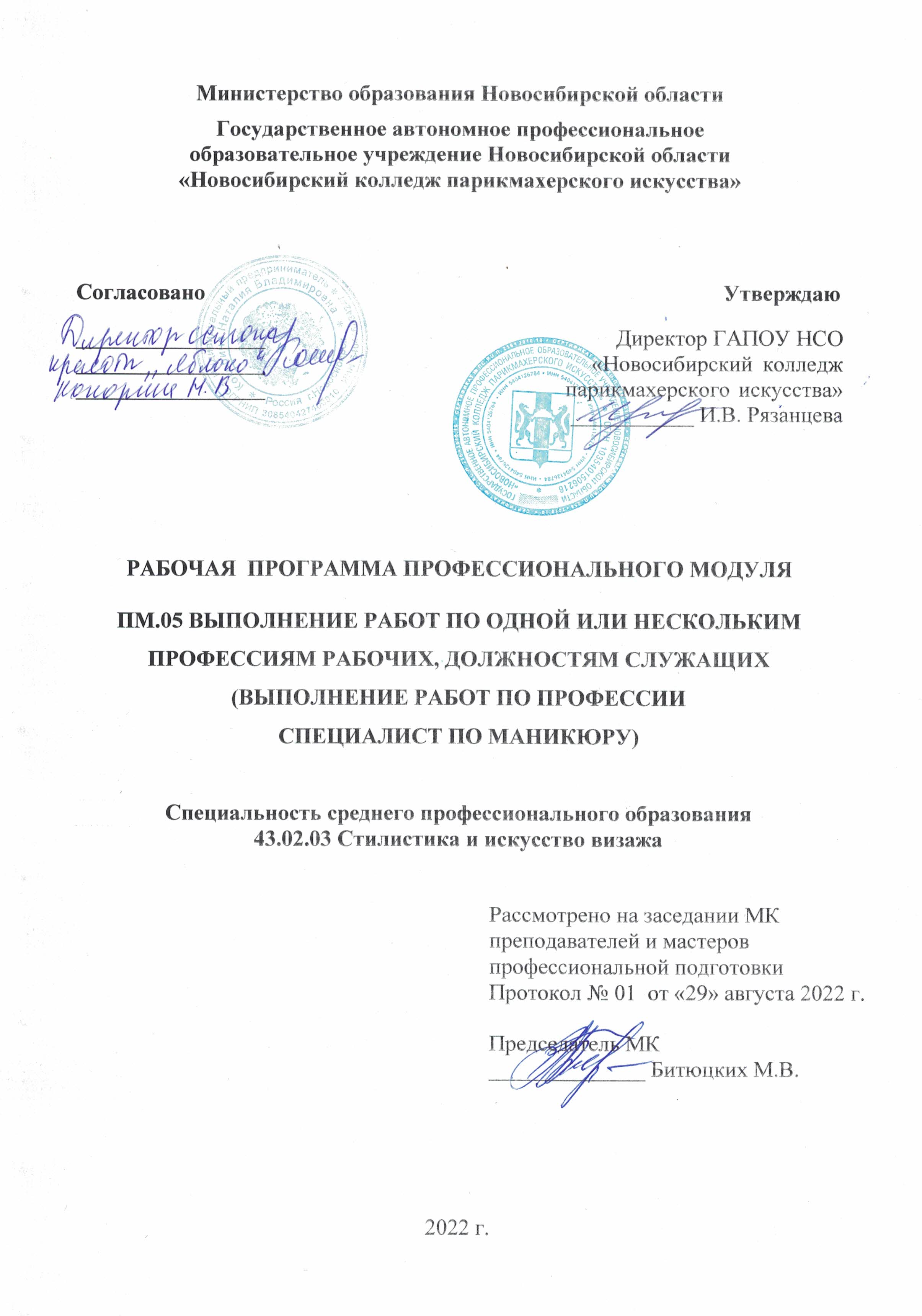 	Рабочая  программа профессионального модуля разработана на основе Федерального государственного образовательного стандарта среднего профессионального образования (далее – ФГОС СПО) по специальности  43.02.03 Стилистика и искусство визажа,  укрупненная группа профессий 43.00.00 Сервис и туризм  (углубленная подготовка).Организация-разработчик: ГАПОУ НСО «Новосибирский колледж парикмахерского искусства»Разработчики:Алферова Л.С., зам директора по УПР Черницкая Н.В., методист ВК Потапова Е.В., преподаватель спецдисциплин ВКК Рассмотрена и рекомендована к утверждению на заседании методической комиссии преподавателей и мастеров профессиональной подготовки29.08.2022 г. протокол № 1 ©  ГАПОУ НСО «Новосибирский колледж парикмахерского искусства», 2022.СОДЕРЖАНИЕ1. паспорт РАБОЧЕЙ ПРОГРАММЫ ПРОФЕССИОНАЛЬНОГО МОДУЛЯ ПМ.05 Выполнение работ по одной или нескольким профессиям рабочих, должностям служащих   (Выполнение работ по профессиИ специалист по маникюру)1.1. Область применения программыРабочая программа профессионального модуля (далее рабочая программа) – является частью программы подготовки специалистов среднего звена (ППССЗ) в соответствии с ФГОС СПО по специальности 43.02.03. Стилистика и искусство визажа в части освоения основного вида деятельности (ВД)  Выполнение работ по одной или нескольким профессиям рабочих, должностям служащих (Выполнение работ по профессии «Специалист по маникюру») и соответствующих профессиональных компетенций:ПК 5.1. Выполнять работы по профессии Специалист по маникюру.ПК 5.2. Выполнять моделирование и дизайн ногтей	Рабочая программа профессионального модуля может быть использована в дополнительном профессиональном образовании (в программах повышения квалификации и переподготовки) по профессии Специалист по маникюру на базе среднего профессионального образования и наличии опыта работы;  на базе среднего общего образования без требований к наличию опыта работы; при освоении профессии рабочего в рамках специальности СПО  «Стилистика и искусство визажа». 1.2. Цели и задачи модуля – требования к результатам освоения модуляС целью овладения указанным видом деятельности и соответствующими профессиональными компетенциями обучающийся в ходе освоения профессионального модуля должен иметь практический опыт:выполнения работ по профессии Специалист по маникюру; уметь:проводить санитарно-гигиеническую  обработку рабочего места и обеспечивать инфекционную безопасность потребителя и мастера при оказании услугвыполнять подготовительные работы по обслуживанию заказчика;применять различные техники  выполнения современных видов маникюраприменять различные техники  моделирования и дизайна ногтей;выполнять заключительные работы по обслуживанию заказчика;знать:Технологию выполнения  процедур маникюра Технику покрытия ногтей лаком, современные техники долговременного покрытия ногтей профессиональными искусственными материалами, правила их снятия.Технологию выполнения  процедур  моделирования и дизайна ногтей.модные тенденции дизайна ногтей.современные стили художественного украшения и росписи ногтей.правила оказания первой помощи, санитарно-эпидемиологические требования к размещению, устройству, оборудованию, содержанию и режиму работы организаций коммунально-бытового назначения, оказывающих парикмахерские и косметические услуги;правила и нормы охраны труда;1.3. Рекомендуемое количество часов на освоение программы профессионального модуля:всего – 286  часов, в том числе:максимальной учебной нагрузки обучающегося –  214 часов, включая:обязательной аудиторной учебной нагрузки обучающегося – 144 часа;самостоятельной работы обучающегося – 70 часов;учебной и производственной практики – 72 часа.2. результаты освоения ПРОФЕССИОНАЛЬНОГО МОДУЛЯ	Результатом освоения программы профессионального модуля является овладение обучающимися видом деятельности Выполнение работ по профессии «Специалист по маникюру», в том числе профессиональными (ПК) и общими (ОК) компетенциями:В результате освоения профессионального модуля обучающийся должен проявить личностные результаты:3. СТРУКТУРА и содержание профессионального модуля3.1. Тематический план профессионального модуля  ПМ.05  Выполнение работ по одной или нескольким профессиям рабочих, должностям служащих (Выполнение работ по профессии Специалист по маникюру)     3.2. Содержание обучения по профессиональному модулю (ПМ)   ПМ.05  Выполнение работ по профессии Специалист по маникюру4. условия реализации программы ПРОФЕССИОНАЛЬНОГО МОДУЛЯ4.1. Требования к минимальному материально-техническому обеспечениюДля реализации программы модуля имеются: Лаборатория технологии маникюра и художественного оформления ногтей учебный кабинет рисунка и живописи;библиотека с читальным залом, имеющая выход в сеть Интернет.Оснащение лаборатории «Технологии маникюра и художественного оформления ногтей»Основное и вспомогательное  оборудованиеОборудование учебного  кабинета рисунка и живописи включает: рабочие места кабинета, дидактические материалы (комплекты практических работ), инструменты для выполнения графических и художественных работ, мольберты, планшеты, учебно-наглядные пособия (слайды, пленки для кодоскопа и др.), слайд-проектор, экран, кодоскоп, учебно-методическую и справочную литературу, цифровые образовательные ресурсы (ЦОР), средства информации (стенды и плакаты).    Технические средства обучения: компьютеры, программное обеспечение, цифровые образовательные ресурсы, DVD, мультимедийный проектор.	Реализация     профессионального     модуля     предполагает     обязательную практическую подготовку: учебную и производственную практику. Учебная практика проводится концентрированно в учебной мастерской под руководством мастера производственного обучения. Производственная практика проводится концентрированно в учебно-производственных мастерских под руководством мастера производственного обучения или по договорам в салонах  г. Новосибирска под руководством мастеров. 	Оборудование и технологическое оснащение рабочих мест соответствуют требованиям СП 2.1.3678-20 "Санитарно-эпидемиологические требования к эксплуатации помещений, зданий, сооружений, оборудования и транспорта, а также условиям деятельности хозяйствующих субъектов, осуществляющих продажу товаров, выполнение работ или оказание услуг". Рабочее место мастера по маникюру оборудуется столом для выполнения косметических процедур, пневматическим стулом для мастера, стулом для посетителя, вытяжкой, УФ-лампой, тумбочкой, обеспечиваются соответствующим инструментарием и принадлежностями. В мастерской имеется раковина, сухожаровой шкаф. 4.2. Информационное обеспечение обученияПеречень рекомендуемых учебных изданий, Интернет-ресурсов, дополнительной литературыОсновные источники:Денисова О. А. Технология маникюра и педикюра: учебник: для студентов учреждений среднего профессионального образования, обучающихся по специальности "Технология эстетических услуг" / О. А. Денисова. - 1-е изд.,  - Москва: Академия, 2018. - 240 с. Онлайн-ридер (academia-moscow.ru) Дрибноход  Ю.Ю. Косметология. Учебное пособие / Ю.Ю. Дрибноход. - 3-е изд., - Ростов н/Д.: Феникс, 2019. – 828 с.Зеленова Г.С.  Моделирование ногтей: учебное пособие/ Г.С.  Зеленова. - 5-е изд., доп., перераб. и расш. -  М.: ООО «Оле Хаус», 2016.Дополнительные источники:СП 2.1.3678-20 «Санитарно-эпидемиологические требования к эксплуатации помещений, зданий, сооружений, оборудования и транспорта, а также условиям деятельности хозяйствующих субъектов, осуществляющих продажу товаров, выполнение работ или оказание услуг». – Утв. постановлением Главного государственного санитарного врача РФ от 24.12.2020г. № 44 (рег. № 61953 от 30.12.2020). – URL: https://docs.cntd.ru/document/573275590 Маникюр. Методическое пособие по МДК 04.01. Технология маникюра, МДК 04.02. Технология педикюра  / для обучающихся по специальности СПО 43.02.12. Технология эстетических услуг. / Сост. Потапова Е.В. – Новосибирск, ГАПОУ НСО «Новосибирский колледж парикмахерского искусства», 2020. – 66 с.Современные технологии наращивания и дизайна ногтей. Методическое пособие по МДК 04.01. Технология маникюра, МДК 04.02. Технология педикюра  / для обучающихся по специальности СПО 43.02.12. Технология эстетических услуг. / Сост. Потапова Е.В. – Новосибирск, ГАПОУНСО «Новосибирский колледж парикмахерского искусства», 2020. – 46 с.Эстетика рук и ног. Методическое пособие по МДК 04.01. Технология маникюра, МДК 04.02. Технология педикюра  / для обучающихся по специальности СПО 43.02.12. Технология эстетических услуг. / Сост. Потапова Е.В. – Новосибирск, ГАПОУ НСО «Новосибирский колледж парикмахерского искусства», 2020. – 60 с.Книга Идеальный маникюр (Фрэн Мэнос) - большая электронная библиотека (bookree.org)Периодические издания:Журнал    «Искусство    маникюра. –    2018-2022 гг.     –   Режим доступа: http://www.akaziya.ru/index.shtml  Журнал «Ногтевой сервис». - Издательство «Старая крепость». – 2018-2022 гг.  – Режим доступа:  https://cosmopress.ru/periodical/ns.php Журнал Kosmetik International: журнал о косметике и эстетической медицине. – 2018-2022 гг.  – Режим доступа: http://beauty.net.ru/public/zhurnal_kosmetik_international_/ Электронный журнал IM-kosmetik. Режим доступа:  Ногти маникюр 2022 фото, мастер-классы, видео-уроки от Имкосметик (imkosmetik.com)Электронный журнал NAILS – Режим доступа: Все виды маникюра, инструкции как правильно делать (nails-mag.ru)Интернет-ресурсы:Постановление Главного государственного санитарного врача РФ от 24.12.2020 № 44 "Об утверждении санитарных правил СП 2.1.3678-20 "Санитарно-эпидемиологические требования к эксплуатации помещений, зданий, сооружений, оборудования и транспорта, а также условиям деятельности хозяйствующих субъектов, осуществляющих продажу товаров, выполнение работ или оказание услуг" (Зарегистрировано в Минюсте России 30.12.2020 N 61953) https://www.rospotrebnadzor.ru/files/news/SP2.1.3678-20_uslugi.pdfНациональный стандарт Российской Федерации ГОСТ Р 51142-2019 "Услуги бытовые. Услуги парикмахерских и салонов красоты. Общие технические условия". Об утверждении национального стандарта Российской Федерации от 27 марта 2019 - docs.cntd.ru Об утверждении Правил бытового обслуживания населения от 21 сентября 2020 - docs.cntd.ru О санитарно-эпидемиологическом благополучии населения от 30 марта 1999 - docs.cntd.ruПрофессиональный стандарт «Специалист по предоставлению маникюрных и педикюрных услуг» [Электронный вариант].  – Режим доступа: http://fgosvo.ru/uploadfiles/profstandart/33.003.pdf Блог Маникюр Шоп — учебные статьи по маникюру, уходу за волосами и телом (manicurshop.ru)Книга "Эксклюзивный маникюр и педикюр" - Нестерова Дарья Владимировна скачать бесплатно, читать онлайн (avidreaders.ru)Книга "Мастер маникюра и педикюра" - Наталья Шешко, Алеся Гриб скачать бесплатно, читать онлайн (avidreaders.ru)Книга "Уход за ногтями в салоне красоты. Маникюр и педикюр для женщин, мужчин и детей. Фантазии нейл-арта" - Юлия Дрибноход. Цены, рецензии, файлы, тесты, цитаты (knigogid.ru)Уроки маникюра, педикюра, наращивания ногтей – бесплатно. (art-of-nails.ru)    4.3. Общие требования к организации образовательного процесса	Целью обучения является выпуск на рынок труда высококвалифицированных специалистов, обладающих высоким уровнем профессиональных компетенций, способных самостоятельно принимать решения и оценивать их. 	Условия проведения занятий, организация учебной деятельности предусматривают при реализации компетентностного подхода использование в образовательном процессе активных форм проведения занятий с применением электронных образовательных ресурсов, деловых и ролевых игр,  индивидуальных и групповых проектов, анализа производственных ситуаций, психологических и иных тренингов, групповых дискуссий и т.п. в сочетании с внеаудиторной работой для формирования и развития общих и профессиональных компетенций обучающихся.	Учебный процесс обеспечивает эффективную самостоятельную работу обучающихся в сочетании с совершенствованием управления ею со стороны преподавателей и мастеров производственного обучения.	Обучающимся предоставлена возможность участвовать в формировании индивидуальной образовательной программы.	Для всестороннего развития и социализации личности сформирована социокультурная среда, созданы условия, способствующие  развитию воспитательного компонента образовательного процесса, включая развитие самоуправления, участие обучающихся в работе общественных организаций, спортивных и творческих клубов, волонтерском движении.	Учебная практика  проводится в учебно-производственных мастерских колледжа. Производственная практика проходит в учебно-производственных мастерских колледжа  и/или салонах города Новосибирска, других организациях, в которых выполняются работы по маникюру и нейл-дизайну.	В целях организации учебного процесса образовательное учреждение заключает договор с предприятием о производственной практике обучающихся на данном предприятии, в котором указывается численность направляемых на практику обучающихся по профессии, сроки, условия и порядок проведения производственной практики.	При прохождении производственной практики на предприятиях и организациях продолжительность рабочего времени составляет 36 часов в неделю. 	В процессе преподавания МДК и проведения практики преподаватели и мастера производственного обучения развивают у обучающихся профессиональное и экономическое мышление, формируют  навыки высокопроизводительного труда, планирования и самоконтроля. Особое внимание обращается на обучение обучающихся наиболее эффективным приемам организации работы, оптимальное рассмотрение путей повышения производительности труда в профессии «Специалист по маникюру» и меры по строжайшей экономии трудовых, сырьевых и энергетических ресурсов.	Педагогическая консультационная помощь – текущая,  при работе над выпускной квалификационной работой  и заключительная – осуществляется для группы на этапе подготовки и проведения промежуточной и итоговой аттестации.	Учебные дисциплины,  изучение которых предшествует данному профессиональному модулю: Психология общения, Рисунок и живопись, Цветоведение, Пластическая анатомия человека, Основы композиции, МДК 01.01. Основы косметологии, Безопасность жизнедеятельности. Изучение учебной дисциплины Эстетика продолжается одновременно с профессиональным модулем.4.4. Кадровое обеспечение образовательного процессаТребования к квалификации педагогических (инженерно-педагогических) кадров, обеспечивающих обучение по междисциплинарному курсу:  наличие среднего или высшего профессионального образования, соответствующего профилю модуля «Выполнение работ по профессии «Специалист по маникюру».Требования к квалификации педагогических кадров, осуществляющих руководство практикой: представители администрации образовательного учреждения, работодатели, имеющие опыт организации производственной практики.Инженерно-педагогический состав: дипломированные специалисты — преподаватели специальных дисциплин по специальности.Мастера: наличие среднего или высшего профессионального образования, соответствующего профилю модуля «Выполнение работ по профессии «Специалист по маникюру», проходящие стажировку по профессии не реже 1 раза в 3 года. 5. Контроль и оценка результатов освоения профессионального модуля (вида деятельности)Формы и методы контроля и оценки результатов обучения позволяют проверять у обучающихся не только сформированность профессиональных компетенций, но и развитие общих компетенций и обеспечивающих их умений.1. ПАСПОРТ РАБОЧЕЙ  ПРОГРАММЫ ПРОФЕССИОНАЛЬНОГО МОДУЛЯ42. результаты освоения ПРОФЕССИОНАЛЬНОГО МОДУЛЯ63. СТРУКТУРА и содержание профессионального модуля84 условия реализации программы ПРОФЕССИОНАЛЬНОГО МОДУЛЯ145. Контроль и оценка результатов освоения профессионального модуля  (вида деятельности) 19КодНаименование результата обученияПК 5.1.Выполнять работы по профессии Специалист по маникюру.ПК 5.2Выполнять моделирование и дизайн ногтейОК 1.Понимать сущность и социальную значимость своей будущей профессии, проявлять к ней устойчивый интересОК 2.Организовывать собственную деятельность, определять методы и способы выполнения профессиональных задач, оценивать их эффективность и качествоОК 3.Решать проблемы, оценивать риски и принимать решения в нестандартных ситуацияхОК 4.Осуществлять поиск, анализ и оценку информации, необходимой для постановки и решения профессиональных задач, профессионального и личностного развитияОК 5.Использовать информационно-коммуникационные технологии для совершенствования профессиональной деятельностиОК 6.Работать в коллективе и команде, обеспечивать ее сплочение, эффективно общаться с коллегами, руководством, заказчикамиОК 7.Ставить цели, мотивировать деятельность подчиненных, организовывать и контролировать их работу с принятием на себя ответственности за результат выполнения заданийОК 8.Самостоятельно определять задачи профессионального и личностного развития, заниматься самообразованием, осознанно планировать повышение квалификацииОК 9.Быть готовым к смене технологий в профессиональной деятельностиКод ЛРЛичностные результаты реализации программы воспитания ЛР 2Проявляющий активную гражданскую позицию, демонстрирующий приверженность принципам честности, порядочности, открытости, экономически активный и участвующий в студенческом и территориальном самоуправлении, в том числе на условиях добровольчества, продуктивно взаимодействующий и участвующий в деятельности общественных организацийЛР 3Соблюдающий нормы правопорядка, следующий идеалам гражданского общества, обеспечения безопасности, прав и свобод граждан России. Лояльный к установкам и проявлениям представителей субкультур, отличающий их от групп с деструктивным и девиантным поведением. Демонстрирующий неприятие и предупреждающий социально опасное поведение окружающихЛР 4Проявляющий и демонстрирующий уважение к людям труда, осознающий ценность собственного труда. Стремящийся к формированию в сетевой среде личностно и профессионального конструктивного «цифрового следа»ЛР 6Проявляющий уважение к людям старшего поколения и готовность к участию в социальной поддержке и волонтерских движенияхЛР 7Осознающий приоритетную ценность личности человека; уважающий собственную и чужую уникальность в различных ситуациях, во всех формах и видах деятельности.ЛР 8Проявляющий и демонстрирующий уважение к представителям различных этнокультурных, социальных, конфессиональных и иных групп. Сопричастный к сохранению, преумножению и трансляции культурных традиций и ценностей многонационального российского государстваЛР 9Соблюдающий и пропагандирующий правила здорового и безопасного образа жизни, спорта; предупреждающий либо преодолевающий зависимости от алкоголя, табака, психоактивных веществ, азартных игр и т.д. Сохраняющий психологическую устойчивость в ситуативно сложных или стремительно меняющихся ситуацияхЛР 10Заботящийся о защите окружающей среды, собственной и чужой безопасности, в том числе цифровойЛР 11Проявляющий уважение к эстетическим ценностям, обладающий основами эстетической культурыЛичностные результаты реализации программы воспитания, определенные отраслевыми требованиями к деловым качествам личности (ГОСТ Р 58091-2018 Услуги бытовые. Ногтевой сервис. Терминология, классификация и общие требования; ГОСТ Р 51142-2019. Услуги бытовые. Услуги парикмахерских и салонов красоты. Общие технические условия)ЛР 13Удовлетворяющий гигиенические и эстетические потребности клиента в соответствии с оказываемой услугой и запросами потребителяЛР 14Обеспечивающий соблюдение требований технологической безопасности, производственной санитарии, эстетики и эргономики  ЛР 15 Соблюдающий требования к внешнему виду и культуре поведения работников индустрии красотыКоды профессиональных компетенций, коды личностных результатовНаименования разделов профессионального модуля*Всего часов(макс. учебная нагрузка и практики)Объем времени, отведенный на освоение междисциплинарного курса (курсов)Объем времени, отведенный на освоение междисциплинарного курса (курсов)Объем времени, отведенный на освоение междисциплинарного курса (курсов)Объем времени, отведенный на освоение междисциплинарного курса (курсов)Объем времени, отведенный на освоение междисциплинарного курса (курсов)Объем времени, отведенный на освоение междисциплинарного курса (курсов)Практика Практика Коды профессиональных компетенций, коды личностных результатовНаименования разделов профессионального модуля*Всего часов(макс. учебная нагрузка и практики)Обязательная аудиторная учебная нагрузка обучающегосяОбязательная аудиторная учебная нагрузка обучающегосяОбязательная аудиторная учебная нагрузка обучающегосяСамостоятельная работа обучающегосяСамостоятельная работа обучающегосяСамостоятельная работа обучающегосяУчебная,часовПроизводственная (по профилю специальности),часовКоды профессиональных компетенций, коды личностных результатовНаименования разделов профессионального модуля*Всего часов(макс. учебная нагрузка и практики)Всего,часовв т.ч. лабо-раторные работы и практические занятия, часовв т.ч., курсовая работа (проект),часов Всего,часовВсего,часовв т.ч., курсовая работа (проект)часов Учебная,часовПроизводственная (по профилю специальности),часов123456778910ПК 5.1ЛР 2 – ЛР 4, ЛР 6 – 11, ЛР 13 – ЛР 15Раздел 1. Выполнение работ по профессии Специалист по маникюру16896480484824ПК 5.2ЛР 2 – ЛР 4, ЛР 6 – 11, ЛР 13 – ЛР 15Раздел 2. Моделирование и дизайн ногтей8248240222212Производственная практика (по профилю специальности), часов 3636286144720703636Наименование разделов и тем профессионального модуля (ПМ), междисциплинарных курсов (МДК)Наименование разделов и тем профессионального модуля (ПМ), междисциплинарных курсов (МДК)Содержание учебного материала,лабораторные работы и практические занятия, самостоятельная работа обучающихсяОбъем часовУровень освоенияМДК. 05.01. Технология маникюраМДК. 05.01. Технология маникюраМДК. 05.01. Технология маникюра96РАЗДЕЛ 1. ВЫПОЛНЕНИЕ РАБОТ ПО ПРОФЕССИИ СПЕЦИАЛИСТ ПО МАНИКЮРУРАЗДЕЛ 1. ВЫПОЛНЕНИЕ РАБОТ ПО ПРОФЕССИИ СПЕЦИАЛИСТ ПО МАНИКЮРУРАЗДЕЛ 1. ВЫПОЛНЕНИЕ РАБОТ ПО ПРОФЕССИИ СПЕЦИАЛИСТ ПО МАНИКЮРУТема 1.1.   Введение в дисциплину. Требования к содержанию помещения кабинета  маникюраТема 1.1.   Введение в дисциплину. Требования к содержанию помещения кабинета  маникюраСодержание 4Тема 1.1.   Введение в дисциплину. Требования к содержанию помещения кабинета  маникюраТема 1.1.   Введение в дисциплину. Требования к содержанию помещения кабинета  маникюраВведение в маникюр.   Основные требования к  помещения кабинета  маникюра. Техника безопасности при работе.  Инфекционная безопасность.  42Тема 1.1.   Введение в дисциплину. Требования к содержанию помещения кабинета  маникюраТема 1.1.   Введение в дисциплину. Требования к содержанию помещения кабинета  маникюраОборудование, инструменты и материалы в кабинете маникюра.42Тема 1.1.   Введение в дисциплину. Требования к содержанию помещения кабинета  маникюраТема 1.1.   Введение в дисциплину. Требования к содержанию помещения кабинета  маникюраТематика практических занятий 2Тема 1.1.   Введение в дисциплину. Требования к содержанию помещения кабинета  маникюраТема 1.1.   Введение в дисциплину. Требования к содержанию помещения кабинета  маникюраАнализ  санитарно-эпидемиологических требований и  составление памяток по содержанию кабинета маникюра2Тема 1.2.    Основные заболевания кожи рук и ногтей  Тема 1.2.    Основные заболевания кожи рук и ногтей  Содержание 6Тема 1.2.    Основные заболевания кожи рук и ногтей  Тема 1.2.    Основные заболевания кожи рук и ногтей  Строение кожи62Тема 1.2.    Основные заболевания кожи рук и ногтей  Тема 1.2.    Основные заболевания кожи рук и ногтей  Строение ногтей. «Запястный» синдром62Тема 1.2.    Основные заболевания кожи рук и ногтей  Тема 1.2.    Основные заболевания кожи рук и ногтей  Заболевания кожи рук62Тема 1.2.    Основные заболевания кожи рук и ногтей  Тема 1.2.    Основные заболевания кожи рук и ногтей  Болезни ногтей – инфекционные, неинфекционные62Тема 1.2.    Основные заболевания кожи рук и ногтей  Тема 1.2.    Основные заболевания кожи рук и ногтей  Профилактика распространения заболеваний кожи и ногтей рук62Тема 1.2.    Основные заболевания кожи рук и ногтей  Тема 1.2.    Основные заболевания кожи рук и ногтей  Тематика практических занятий 4Тема 1.2.    Основные заболевания кожи рук и ногтей  Тема 1.2.    Основные заболевания кожи рук и ногтей  Диагностика поверхности кожных покровов и ногтей рук на наличие противопоказаний для реализации услуг маникюра4Тема 1.2.    Основные заболевания кожи рук и ногтей  Тема 1.2.    Основные заболевания кожи рук и ногтей  Заполнение диагностических карт4Тема 1.3.   Организация рабочего места.    Санитарная обработка, дезинфекция и стерилизация   инструментовТема 1.3.   Организация рабочего места.    Санитарная обработка, дезинфекция и стерилизация   инструментовСодержание4Тема 1.3.   Организация рабочего места.    Санитарная обработка, дезинфекция и стерилизация   инструментовТема 1.3.   Организация рабочего места.    Санитарная обработка, дезинфекция и стерилизация   инструментовГигиена,  защита и безопасность мастера.  Внешний вид профессионала.42Тема 1.3.   Организация рабочего места.    Санитарная обработка, дезинфекция и стерилизация   инструментовТема 1.3.   Организация рабочего места.    Санитарная обработка, дезинфекция и стерилизация   инструментовОрганизация рабочего места42Тема 1.3.   Организация рабочего места.    Санитарная обработка, дезинфекция и стерилизация   инструментовТема 1.3.   Организация рабочего места.    Санитарная обработка, дезинфекция и стерилизация   инструментовТребования к дезинфекции,  стерилизации. Последовательность обработки инструмента, оборудования и рабочего места после клиента42Тема 1.3.   Организация рабочего места.    Санитарная обработка, дезинфекция и стерилизация   инструментовТема 1.3.   Организация рабочего места.    Санитарная обработка, дезинфекция и стерилизация   инструментовТематика практических занятий 4Тема 1.3.   Организация рабочего места.    Санитарная обработка, дезинфекция и стерилизация   инструментовТема 1.3.   Организация рабочего места.    Санитарная обработка, дезинфекция и стерилизация   инструментовАнализ законодательных и нормативных актов и составление Памяток для работы мастера маникюра Анализ информационных материалов и составление  инструкционно-технологической карты (ИТК) по выполнению дезинфекции и стерилизации инструментов и зоны обслуживания (маникюр) 4Тема 1.4. Этапы выполнения процедуры маникюр. Подготовительные и заключительные работы по обслуживанию клиентовТема 1.4. Этапы выполнения процедуры маникюр. Подготовительные и заключительные работы по обслуживанию клиентовСодержание6Тема 1.4. Этапы выполнения процедуры маникюр. Подготовительные и заключительные работы по обслуживанию клиентовТема 1.4. Этапы выполнения процедуры маникюр. Подготовительные и заключительные работы по обслуживанию клиентовТри этапа выполнения процедуры маникюр62Тема 1.4. Этапы выполнения процедуры маникюр. Подготовительные и заключительные работы по обслуживанию клиентовТема 1.4. Этапы выполнения процедуры маникюр. Подготовительные и заключительные работы по обслуживанию клиентовПодготовительные работы по обслуживанию клиентов62Тема 1.4. Этапы выполнения процедуры маникюр. Подготовительные и заключительные работы по обслуживанию клиентовТема 1.4. Этапы выполнения процедуры маникюр. Подготовительные и заключительные работы по обслуживанию клиентовЗаключительные работы по обслуживанию клиентов62Тема 1.4. Этапы выполнения процедуры маникюр. Подготовительные и заключительные работы по обслуживанию клиентовТема 1.4. Этапы выполнения процедуры маникюр. Подготовительные и заключительные работы по обслуживанию клиентовСогласование комплекса услуг маникюра с клиентом. Уход за маникюром в домашних условиях62Тема 1.4. Этапы выполнения процедуры маникюр. Подготовительные и заключительные работы по обслуживанию клиентовТема 1.4. Этапы выполнения процедуры маникюр. Подготовительные и заключительные работы по обслуживанию клиентовТематика практических занятий 4Тема 1.4. Этапы выполнения процедуры маникюр. Подготовительные и заключительные работы по обслуживанию клиентовТема 1.4. Этапы выполнения процедуры маникюр. Подготовительные и заключительные работы по обслуживанию клиентовВыполнение подготовительных и заключительных работ по обслуживанию клиентов4Тема 1.5.   Создание формы ногтяТема 1.5.   Создание формы ногтяСодержание4Тема 1.5.   Создание формы ногтяТема 1.5.   Создание формы ногтяФормы ногтей42Тема 1.5.   Создание формы ногтяТема 1.5.   Создание формы ногтяСоздание формы ногтя. Техника опиливания ногтевой пластины42Тема 1.5.   Создание формы ногтяТема 1.5.   Создание формы ногтяТехника обработки поверхности ногтя42Тема 1.5.   Создание формы ногтяТема 1.5.   Создание формы ногтяТематика практических занятий 4Тема 1.5.   Создание формы ногтяТема 1.5.   Создание формы ногтяОтработка приемов опиливания ногтевой пластины6Тема 1.5.   Создание формы ногтяТема 1.5.   Создание формы ногтяОтработка приемов обработки поверхности ногтя6Тема 1.6.Покрытие ногтей лаком     Тема 1.6.Покрытие ногтей лаком     Содержание6Тема 1.6.Покрытие ногтей лаком     Тема 1.6.Покрытие ногтей лаком     Характеристика профессиональных лаков62Тема 1.6.Покрытие ногтей лаком     Тема 1.6.Покрытие ногтей лаком     Техника покрытия ногтей лаком62Тема 1.6.Покрытие ногтей лаком     Тема 1.6.Покрытие ногтей лаком     Тематика практических занятий 6Тема 1.6.Покрытие ногтей лаком     Тема 1.6.Покрытие ногтей лаком     Отработка приемов покрытия ногтей лаком 6Тема 1.7 Технология    выполнения маникюраТема 1.7 Технология    выполнения маникюраСодержание8Тема 1.7 Технология    выполнения маникюраТема 1.7 Технология    выполнения маникюраВиды маникюра82Тема 1.7 Технология    выполнения маникюраТема 1.7 Технология    выполнения маникюраМассаж кистей рук82Тема 1.7 Технология    выполнения маникюраТема 1.7 Технология    выполнения маникюраТехнологическая последовательность выполнения классического маникюра82Тема 1.7 Технология    выполнения маникюраТема 1.7 Технология    выполнения маникюраТехнологическая последовательность выполнения европейского маникюра.82Тема 1.7 Технология    выполнения маникюраТема 1.7 Технология    выполнения маникюраТематика практических занятий 8Тема 1.7 Технология    выполнения маникюраТема 1.7 Технология    выполнения маникюраОтработка приёмов выполнения классического обрезного маникюра8Тема 1.7 Технология    выполнения маникюраТема 1.7 Технология    выполнения маникюраОтработка приёмов выполнения Европейского  необрезного  маникюра.8Тема 1.7 Технология    выполнения маникюраТема 1.7 Технология    выполнения маникюраВыполнение массажа рук8Тема 1.8.    Основные виды современного маникюра Тема 1.8.    Основные виды современного маникюра Содержание10Тема 1.8.    Основные виды современного маникюра Тема 1.8.    Основные виды современного маникюра Ремонт и укрепление натуральных ногтей103Тема 1.8.    Основные виды современного маникюра Тема 1.8.    Основные виды современного маникюра Горячий маникюр103Тема 1.8.    Основные виды современного маникюра Тема 1.8.    Основные виды современного маникюра СПА-маникюр103Тема 1.8.    Основные виды современного маникюра Тема 1.8.    Основные виды современного маникюра Парафиновое обертывание рук103Тема 1.8.    Основные виды современного маникюра Тема 1.8.    Основные виды современного маникюра Гель-лак и его характеристики. Покрытие ногтей гель-лаком.  Способы удаления гель-лака с ногтей.103Тема 1.8.    Основные виды современного маникюра Тема 1.8.    Основные виды современного маникюра Тематика практических занятий 14Тема 1.8.    Основные виды современного маникюра Тема 1.8.    Основные виды современного маникюра Ремонт и укрепление ногтей шелком14Тема 1.8.    Основные виды современного маникюра Тема 1.8.    Основные виды современного маникюра Отработка приёмов выполнения горячего маникюра14Тема 1.8.    Основные виды современного маникюра Тема 1.8.    Основные виды современного маникюра Отработка приёмов выполнения СПА-маникюра14Тема 1.8.    Основные виды современного маникюра Тема 1.8.    Основные виды современного маникюра Отработка приёмов выполнения детского маникюра. Отработка приёмов выполнения мужского маникюра14Тема 1.8.    Основные виды современного маникюра Тема 1.8.    Основные виды современного маникюра Отработка приёмов выполнения парафинового обертывания рук14Тема 1.8.    Основные виды современного маникюра Тема 1.8.    Основные виды современного маникюра Отработка приемов покрытия ногтей гель-лаком и снятия гель-лака14Самостоятельная учебная работа при изучении раздела 1Реферат на тему: История возникновения маникюра.Ознакомление с нормативными документами СП 2.1.3678-20, ГОСТ Р 51142-2019, пункты соответствующие маникюрному кабинету. Реферат на тему: а) «Инфекционные болезни ногтей» - (название,  краткая характеристика, фото, методы лечения)б) «Неинфекционные болезни ногтей» - (фото, название, краткая характеристика, методы лечения)Презентация на тему любимого лака – Название лака, Фирма (история), цена, характеристики лака.Презентация на тему: «Модные тенденции в маникюре»Реферат на тему:  «Особенности выполнения детского маникюра».Реферат на тему:  «Особенности выполнения мужского маникюра».  Презентация на тему: «Гель-лаки – плюсы и минусы» Самостоятельная учебная работа при изучении раздела 1Реферат на тему: История возникновения маникюра.Ознакомление с нормативными документами СП 2.1.3678-20, ГОСТ Р 51142-2019, пункты соответствующие маникюрному кабинету. Реферат на тему: а) «Инфекционные болезни ногтей» - (название,  краткая характеристика, фото, методы лечения)б) «Неинфекционные болезни ногтей» - (фото, название, краткая характеристика, методы лечения)Презентация на тему любимого лака – Название лака, Фирма (история), цена, характеристики лака.Презентация на тему: «Модные тенденции в маникюре»Реферат на тему:  «Особенности выполнения детского маникюра».Реферат на тему:  «Особенности выполнения мужского маникюра».  Презентация на тему: «Гель-лаки – плюсы и минусы» Самостоятельная учебная работа при изучении раздела 1Реферат на тему: История возникновения маникюра.Ознакомление с нормативными документами СП 2.1.3678-20, ГОСТ Р 51142-2019, пункты соответствующие маникюрному кабинету. Реферат на тему: а) «Инфекционные болезни ногтей» - (название,  краткая характеристика, фото, методы лечения)б) «Неинфекционные болезни ногтей» - (фото, название, краткая характеристика, методы лечения)Презентация на тему любимого лака – Название лака, Фирма (история), цена, характеристики лака.Презентация на тему: «Модные тенденции в маникюре»Реферат на тему:  «Особенности выполнения детского маникюра».Реферат на тему:  «Особенности выполнения мужского маникюра».  Презентация на тему: «Гель-лаки – плюсы и минусы» 48ПРАКТИЧЕСКАЯ ПОДГОТОВКА: учебная практика раздела 1Виды работ Отработка приемов и выполнение: 1. гигиенических видов маникюра (классический, европейский, комбинированный)2. массажа кистей рук3. покрытия ногтей лакомПРАКТИЧЕСКАЯ ПОДГОТОВКА: учебная практика раздела 1Виды работ Отработка приемов и выполнение: 1. гигиенических видов маникюра (классический, европейский, комбинированный)2. массажа кистей рук3. покрытия ногтей лакомПРАКТИЧЕСКАЯ ПОДГОТОВКА: учебная практика раздела 1Виды работ Отработка приемов и выполнение: 1. гигиенических видов маникюра (классический, европейский, комбинированный)2. массажа кистей рук3. покрытия ногтей лаком24ПРАКТИЧЕСКАЯ ПОДГОТОВКА: учебная практика раздела 1Виды работ Отработка приемов и выполнение: 1. гигиенических видов маникюра (классический, европейский, комбинированный)2. массажа кистей рук3. покрытия ногтей лакомПРАКТИЧЕСКАЯ ПОДГОТОВКА: учебная практика раздела 1Виды работ Отработка приемов и выполнение: 1. гигиенических видов маникюра (классический, европейский, комбинированный)2. массажа кистей рук3. покрытия ногтей лакомПРАКТИЧЕСКАЯ ПОДГОТОВКА: учебная практика раздела 1Виды работ Отработка приемов и выполнение: 1. гигиенических видов маникюра (классический, европейский, комбинированный)2. массажа кистей рук3. покрытия ногтей лакомРАЗДЕЛ 2. МОДЕЛИРОВАНИЕ  И ДИЗАЙН НОГТЕЙРАЗДЕЛ 2. МОДЕЛИРОВАНИЕ  И ДИЗАЙН НОГТЕЙРАЗДЕЛ 2. МОДЕЛИРОВАНИЕ  И ДИЗАЙН НОГТЕЙ82Тема 3.1.   Моделирование искусственных ногтей   СодержаниеСодержание6Тема 3.1.   Моделирование искусственных ногтей   Материалы и инструменты для моделирования искусственных ногтей. Характеристика типсМатериалы и инструменты для моделирования искусственных ногтей. Характеристика типс62Тема 3.1.   Моделирование искусственных ногтей   Гелевая технология моделирования искусственных ногтейГелевая технология моделирования искусственных ногтей63Тема 3.1.   Моделирование искусственных ногтей   Акриловая технология моделирования искусственных ногтейАкриловая технология моделирования искусственных ногтей63Тема 3.1.   Моделирование искусственных ногтей   Тематика практических занятий Тематика практических занятий 12Тема 3.1.   Моделирование искусственных ногтей   Отработка приемов гелевого наращивания  ногтей на типсахОтработка приемов гелевого наращивания  ногтей на типсах12Тема 3.1.   Моделирование искусственных ногтей   Отработка приемов акрилового наращивания  ногтей на типсахОтработка приемов акрилового наращивания  ногтей на типсах12Тема 3.2.  Технология художественного оформления ногтей рукСодержаниеСодержание18Тема 3.2.  Технология художественного оформления ногтей рукМатериалы и инструменты для дизайна. Классификация средств декоративной косметикиМатериалы и инструменты для дизайна. Классификация средств декоративной косметики182Тема 3.2.  Технология художественного оформления ногтей рукПлоскостной дизайн. Способы художественного оформления ногтей, их характеристика. Цветосочетание. Виды композиций Плоскостной дизайн. Способы художественного оформления ногтей, их характеристика. Цветосочетание. Виды композиций 183Тема 3.2.  Технология художественного оформления ногтей рукТехнология выполнения  эскизов композиций  художественного оформления ногтейТехнология выполнения  эскизов композиций  художественного оформления ногтей183Тема 3.2.  Технология художественного оформления ногтей рукТехника и виды дизайна ногтей с применением лаков. Особенности  использования различных видов лакаТехника и виды дизайна ногтей с применением лаков. Особенности  использования различных видов лака183Тема 3.2.  Технология художественного оформления ногтей рукТехника и виды дизайна ногтей с  применением  акриловых  красок.   Классификация декоративных элементовТехника и виды дизайна ногтей с  применением  акриловых  красок.   Классификация декоративных элементов183Тема 3.2.  Технология художественного оформления ногтей рукПокрытие френч. Виды френча.Покрытие френч. Виды френча.183Тема 3.2.  Технология художественного оформления ногтей рукТематика практических занятий Тематика практических занятий 12Тема 3.2.  Технология художественного оформления ногтей рукСоставление таблицы по цветосочетанию. Подбор композиции. Составление таблицы по цветосочетанию. Подбор композиции. 12Тема 3.2.  Технология художественного оформления ногтей рукВыполнение эскиза композиции  художественного оформления ногтейВыполнение эскиза композиции  художественного оформления ногтей12Тема 3.2.  Технология художественного оформления ногтей рукОтработка техники дизайна ногтей по мокрому лаку. Аппликативный дизайнОтработка техники дизайна ногтей по мокрому лаку. Аппликативный дизайн12Тема 3.2.  Технология художественного оформления ногтей рукОтработка техники художественной росписи ногтей с  применением  акриловых красок  Отработка техники художественной росписи ногтей с  применением  акриловых красок  12Тема 3.2.  Технология художественного оформления ногтей рукОтработка выполнения дизайна ногтей  с применением декоративных элементов  Отработка выполнения дизайна ногтей  с применением декоративных элементов  12Тема 3.2.  Технология художественного оформления ногтей рукОтработка техник  френч и  обратного френча на типсахОтработка техник  френч и  обратного френча на типсах12Самостоятельная учебная работа при изучении раздела № 2Выполнить коллаж дизайнов по маникюруВыполнить коллаж дизайнов по педикюруПрезентация на тему: «Модные тенденции ногтевого дизайна»Разработка эскизов композиций  художественного оформления ногтей рукРазработка эскизов композиций  художественного оформления ногтей стопСоставление  алгоритма действий мастера маникюра в различных производственных ситуациях (ИТК)Составление  алгоритма действий мастера педикюра в различных производственных ситуациях (ИТК)Самостоятельная учебная работа при изучении раздела № 2Выполнить коллаж дизайнов по маникюруВыполнить коллаж дизайнов по педикюруПрезентация на тему: «Модные тенденции ногтевого дизайна»Разработка эскизов композиций  художественного оформления ногтей рукРазработка эскизов композиций  художественного оформления ногтей стопСоставление  алгоритма действий мастера маникюра в различных производственных ситуациях (ИТК)Составление  алгоритма действий мастера педикюра в различных производственных ситуациях (ИТК)Самостоятельная учебная работа при изучении раздела № 2Выполнить коллаж дизайнов по маникюруВыполнить коллаж дизайнов по педикюруПрезентация на тему: «Модные тенденции ногтевого дизайна»Разработка эскизов композиций  художественного оформления ногтей рукРазработка эскизов композиций  художественного оформления ногтей стопСоставление  алгоритма действий мастера маникюра в различных производственных ситуациях (ИТК)Составление  алгоритма действий мастера педикюра в различных производственных ситуациях (ИТК)22ПРАКТИЧЕСКАЯ ПОДГОТОВКА: Учебная практика раздела 2Виды работВыполнение эскизов композиций художественного оформления ногтей рук Художественное оформление ногтей рук с использованием разных техник с применением лаковХудожественное оформление ногтей рук с использованием разных техник с применением акриловых красокХудожественное оформление ногтей рук с использованием разных техник с применением декоративных элементовПРАКТИЧЕСКАЯ ПОДГОТОВКА: Учебная практика раздела 2Виды работВыполнение эскизов композиций художественного оформления ногтей рук Художественное оформление ногтей рук с использованием разных техник с применением лаковХудожественное оформление ногтей рук с использованием разных техник с применением акриловых красокХудожественное оформление ногтей рук с использованием разных техник с применением декоративных элементовПРАКТИЧЕСКАЯ ПОДГОТОВКА: Учебная практика раздела 2Виды работВыполнение эскизов композиций художественного оформления ногтей рук Художественное оформление ногтей рук с использованием разных техник с применением лаковХудожественное оформление ногтей рук с использованием разных техник с применением акриловых красокХудожественное оформление ногтей рук с использованием разных техник с применением декоративных элементов12ПРАКТИЧЕСКАЯ ПОДГОТОВКА:   производственная практика по ПМ.05Виды работ:Проведение  диагностики рук для выполнения  процедур  современного маникюраВыполнение гигиенических видов маникюра:- классический - европейский- комбинированныйВыполнение технологий ухаживающих видов маникюра:- горячий- СПА- парафиновое обёртываниеВыполнение технологий  современного маникюраВыполнение дизайна ногтей (нейл-дизайн)  с использованием разных техник и материаловВыполнение  массажа кистей рукПокрытие ногтей лаком, гель-лакомРемонт натуральных ногтей Наращивание искусственных ногтей: гелевая технологияНаращивание искусственных ногтей: акриловая технологияРазработка индивидуального системного ухода за кожей рук и ногтямиПРАКТИЧЕСКАЯ ПОДГОТОВКА:   производственная практика по ПМ.05Виды работ:Проведение  диагностики рук для выполнения  процедур  современного маникюраВыполнение гигиенических видов маникюра:- классический - европейский- комбинированныйВыполнение технологий ухаживающих видов маникюра:- горячий- СПА- парафиновое обёртываниеВыполнение технологий  современного маникюраВыполнение дизайна ногтей (нейл-дизайн)  с использованием разных техник и материаловВыполнение  массажа кистей рукПокрытие ногтей лаком, гель-лакомРемонт натуральных ногтей Наращивание искусственных ногтей: гелевая технологияНаращивание искусственных ногтей: акриловая технологияРазработка индивидуального системного ухода за кожей рук и ногтямиПРАКТИЧЕСКАЯ ПОДГОТОВКА:   производственная практика по ПМ.05Виды работ:Проведение  диагностики рук для выполнения  процедур  современного маникюраВыполнение гигиенических видов маникюра:- классический - европейский- комбинированныйВыполнение технологий ухаживающих видов маникюра:- горячий- СПА- парафиновое обёртываниеВыполнение технологий  современного маникюраВыполнение дизайна ногтей (нейл-дизайн)  с использованием разных техник и материаловВыполнение  массажа кистей рукПокрытие ногтей лаком, гель-лакомРемонт натуральных ногтей Наращивание искусственных ногтей: гелевая технологияНаращивание искусственных ногтей: акриловая технологияРазработка индивидуального системного ухода за кожей рук и ногтями36ВсегоВсегоВсего286№Наименование оборудованияСухожаровой шкаф или автоклавУФ стерилизаторХолодильникНагреватель для парафинаЛампа маникюрная (светильник)Лампа  УФАппарат для горячего маникюраАппарат для маникюраОблучатель - рециркулятор воздуха ультрафиолетовый бактерицидныйМультимедийный проекторСтол маникюрныйСтул мастера13.Стул клиентаРезультаты (освоенные профессиональные компетенции)Основные показатели оценки результатаФормы и методы контроля и оценкиПК 5.1. Выполнять  работы по профессии Специалист по маникюру.Правильность выполнения подготовительных и заключительных работ по обслуживанию клиентов в соответствии с должностными инструкциями и правиламинаблюдение и экспертная оценка во время выполнения практических заданий, учебной и производственной практикиПК 5.1. Выполнять  работы по профессии Специалист по маникюру.Точность соблюдения  правил техники безопасности  при выполнении  работ по профессиинаблюдение и экспертная  оценка во время   выполнения практических заданий, учебной и производственной практики ПК 5.1. Выполнять  работы по профессии Специалист по маникюру.Правильность подбора и соблюдения норм расхода препаратов, точность соблюдения времени, затрачиваемого  на выполнение работ, в соответствии с инструкциейнаблюдение и экспертная   оценка во время   выполнения практических заданий, учебной и производственной практики; экспертная  оценка выполнения индивидуальных заданий по расчету норм  расхода препаратов и времени на выполнение работыПК 5.1. Выполнять  работы по профессии Специалист по маникюру.Демонстрация профессионального владения приемами    выполнения маникюра в соответствии с инструкциейнаблюдение и экспертная  оценка во время  выполнения практических заданий, учебной и производственной практикиПК 5.1. Выполнять  работы по профессии Специалист по маникюру.Точность соблюдения последовательности и правильность выполнения всех этапов и приемов выполнения маникюранаблюдение и экспертная  оценка во время  выполнения практических заданий, учебной и производственной практики; экспертная  оценка выполнения технологической задачиПК 5.2. Выполнять  моделирование и дизайн ногтей Точность соблюдения  правил техники безопасности  при выполнении   моделирования и дизайна ногтейнаблюдение и экспертная   оценка во время выполнения практических заданий, учебной и производственной практикиПК 5.2. Выполнять  моделирование и дизайн ногтей Правильность подбора и соблюдения норм расхода материалов, точность соблюдения времени, затрачиваемого  на выполнение работ, в соответствии с инструкциейнаблюдение и экспертная   оценка во время  выполнения практических заданий, учебной и производственной практикиПК 5.2. Выполнять  моделирование и дизайн ногтей Демонстрация профессионального владения приемами    выполнения  моделирования и дизайна ногтей  в соответствии с инструкциейнаблюдение и экспертная   оценка во время  выполнения практических заданий, учебной и производственной практикиПК 5.2. Выполнять  моделирование и дизайн ногтей Точность соблюдения последовательности и правильность выполнения всех этапов  моделирования и дизайна ногтейнаблюдение и экспертная  оценка во время  выполнения практических заданий, учебной и производственной практики; защита выполнения  технологической задачи по образцуРезультаты (освоенные общие компетенции)Основные показатели оценки результатаФормы и методы контроля и оценкиОК 01. Понимать сущность и социальную значимость своей будущей профессии, проявлять к ней устойчивый интересДемонстрация понимания  сущности и социальной значимости своей будущей профессии, демонстрация интереса к будущей профессииУспешное прохождение учебной и производственной практикиУчастие в профессиональных конкурсах, в научно-практических конференциях, в социальных проектах, связанных с профессиейЭкспертное наблюдение и оценка во время УВП,  при  выполнении работ на учебной и производственной практиках Анализ участия обучающихся во внеурочных мероприятиях, конкурсах, проектах связанных с профессиейОК 02. Организовывать собственную деятельность, определять методы и способы выполнения профессиональных задач, оценивать их эффективность и качествоОбоснование выбора и применения методов и способов решения профессиональных задач в области разработки технологических процессов; демонстрация эффективности и качества выполнения профессиональных задачУспешное прохождение учебной и производственной практикиУчастие во внутриколледжном  самоуправлении (по выбору)Экспертное наблюдение и оценка во время выполнения практических заданий,  при  выполнении работ на учебной и производственной практикахАнализ отзывов о прохождении практики обучающимися (характеристик по практике)Анализ участия обучающихся в самоуправленииОК 03. Решать проблемы, оценивать риски и принимать решения в нестандартных ситуацияхДемонстрация профессиональной готовности:анализировать рабочую ситуацию, осуществлять текущий и итоговый контроль, оценку собственной деятельности, находить и применять способы коррекции, принимать технологические решения в нестандартных ситуациях и нести за них ответственностьЭкспертное наблюдение и оценка во время выполнения практических заданий,  при  выполнении работ на учебной и производственной практикахАнализ самоотчетов обучающихся по производственной практикеАнализ анкет обучающихсяОК 04. Осуществлять поиск, анализ и оценку информации, необходимой для постановки и решения профессиональных задач, профессионального и личностного развитияНахождение и использование информации для эффективного выполнения профессиональных задач, профессионального и личностного развитияИспользование различных источников информации – профессиональная литература, интернет и др.Успешное участие в учебных проектах, научно-практических конференциях и др.Поиск литературы по каталогуРабота  с интернетом, электронными информационными ресурсамиЭкспертное наблюдение и оценка за правильным нахождением и использованием информации при выполнении практических заданий, заданий для самостоятельной работыОК 05. Использовать информационно-коммуникационные технологии для совершенствования профессиональной деятельностиДемонстрация навыков использования информационно-коммуникационных технологий (ИКТ) в профессиональной деятельности, готовности к применению ИКТ при подготовке электронных презентаций, защите рефератов, участии в научно-практических конференциях и др. Экспертное наблюдение и оценка демонстрации навыков использования ИКТАнализ результатов участия обучающихся в учебных проектах, научно-практических конференциях и др.ОК 06. Работать в коллективе и команде, обеспечивать ее сплочение, эффективно общаться с коллегами, руководством, заказчиками.Демонстрация коммуникативной готовности:к взаимодействию с обучающимися, преподавателями и мастерами в ходе обучения, с заказчиками в ходе прохождения учебной и производственной практикЭкспертное наблюдение и оценка взаимодействия с преподавателями, мастерами п/о, одногруппниками  во время учебно-производственного процесса Экспертное наблюдение и оценка взаимодействия с руководством, коллегами и заказчиками во время производственной практикиАнализ результатов участия во внеурочных мероприятиях – соревнованиях, конкурсах проф. мастерства и др.ОК 07. Ставить цели, мотивировать деятельность подчиненных, организовывать и контролировать их работу с принятием на себя ответственности за результат выполнения заданийДемонстрация профессиональной готовности:ставить цели, мотивировать деятельность подчиненных, организовывать и контролировать их работу с принятием на себя ответственности за результат выполнения заданийЭкспертное наблюдение и оценка взаимодействия с преподавателями, мастерами п/о, одногруппниками  во время учебно-производствен-ного процесса Экспертное наблюдение и оценка взаимодействия с руководством, коллегами и заказчиками во время производственной практикиОК 08. Самостоятельно определять задачи профессионального и личностного развития, заниматься самообразованием, осознанно планировать повышение квалификации.Демонстрация профессиональной готовности:самостоятельно определять задачи профессионального и личностного развития, заниматься самообразованием, осознанно планировать повышение квалификацииУчастие в мастер-классах, семинарах, вебинарахЭкспертное наблюдение и оценка во время выполнения практических заданий,  при  выполнении работ на учебной и производственной практикахАнализ отзывов о прохождении практики обучающимися (характеристик по практике)Анализ участия в мастер-классах, семинарах, вебинарахОК 09. Быть готовым к смене технологий в профессиональной деятельностиДемонстрация готовности к смене технологий в профессиональной деятельностиЭкспертное наблюдение и оценка готовности к смене технологий в профессиональной деятельности при выполнении практических заданий, заданий для самостоятельной работыКод и наименование личностных результатов, формируемых в рамках модуляКритерии оценкиМетоды оценкиЛичностные результаты:2. Проявляющий активную гражданскую позицию, демонстрирующий приверженность принципам честности, порядочности, открытости, экономически активный и участвующий в студенческом и территориальном самоуправлении, в том числе на условиях добровольчества, продуктивно взаимодействующий и участвующий в деятельности общественных организаций3. Соблюдающий нормы правопорядка, следующий идеалам гражданского общества, обеспечения безопасности, прав и свобод граждан России. Лояльный к установкам и проявлениям представителей субкультур, отличающий их от групп с деструктивным и девиантным поведением. Демонстрирующий неприятие и предупреждающий социально опасное поведение окружающих4. Проявляющий и демонстрирующий уважение к людям труда, осознающий ценность собственного труда. Стремящийся к формированию в сетевой среде личностно и профессионального конструктивного «цифрового следа»6. Проявляющий уважение к людям старшего поколения и готовность к участию в социальной поддержке и волонтерских движениях 7. Осознающий приоритетную ценность личности человека. Уважающий собственную и чужую уникальность в различных ситуациях, во всех формах и видах деятельности.8. Проявляющий и демонстрирующий уважение к представителям различных этнокультурных, социальных, конфессиональных и иных групп. Сопричастный к сохранению, преумножению и трансляции культурных традиций и ценностей многонационального российского государства9. Соблюдающий и пропагандирующий правила здорового и безопасного образа жизни, спорта; предупреждающий либо преодолевающий зависимости от алкоголя, табака, психоактивных веществ, азартных игр и т.д. Сохраняющий психологическую устойчивость в ситуативно сложных или стремительно меняющихся ситуациях10. Заботящийся о защите окружающей среды, собственной и чужой безопасности, в том числе цифровой11. Проявляющий уважение к эстетическим ценностям, обладающий основами эстетической культуры13. Удовлетворяющий гигиенические и эстетические потребности клиента в соответствии с оказываемой услугой и запросами потребителя14. Обеспечивающий соблюдение требований технологической безопасности, производственной санитарии, эстетики и эргономики15. Соблюдающий требования к внешнему виду и культуре поведения работников индустрии красоты– Демонстрация интереса к будущей профессии;  оценка собственного продвижения, личностного развития;  положительная динамика в организации собственной учебной деятельности по результатам самооценки, самоанализа и коррекции ее результатов;  ответственность за результат учебной деятельности и подготовки к профессиональной деятельности;  проявление высокопрофессиональной трудовой активности;  участие в исследовательской и проектной работе;  участие в конкурсах профессионального мастерства, олимпиадах по профессии, викторинах, в предметных неделях;  соблюдение этических норм общения при взаимодействии с обучающимися, преподавателями, мастерами и руководителями практики;  конструктивное взаимодействие в учебном коллективе;  демонстрация навыков межличностного делового общения, социального имиджа;готовность к общению и взаимодействию с людьми самого разного статуса, этнической, религиозной принадлежности и в многообразных обстоятельствах;  сформированность гражданской позиции; участие в волонтерском движении;  проявление мировоззренческих установок на готовность молодых людей к работе на благо Отечества;  проявление правовой активности и навыков правомерного поведения, уважения к Закону;  отсутствие фактов проявления идеологии терроризма и экстремизма среди обучающихся;  отсутствие социальных конфликтов среди обучающихся, основанных на межнациональной, межрелигиозной почве;  участие в реализации просветительских программ и молодежных объединениях;  добровольческие инициативы по поддержки инвалидов и престарелых граждан;  проявление экологической культуры, бережного отношения к родной земле, природным богатствам России и мира;  демонстрация умений и навыков разумного природопользования, нетерпимого отношения к действиям, приносящим вред экологии;  демонстрация навыков здорового образа жизни и высокий уровень культуры здоровья обучающихся;  проявление культуры потребления информации, умений и навыков пользования компьютерной техникой, навыков отбора и критического анализа информации, умения ориентироваться в информационном пространстве;– проявление экономической и финансовой культуры, экономической грамотности, а также собственной адекватной позиции по отношению к социально-экономической действительностиНаблюдение, экспертная оценка во время учебно-производственной деятельности/практики